я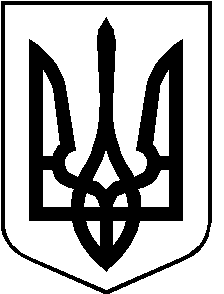 РОЖИЩЕНСЬКА МІСЬКА РАДАЛУЦЬКОГО РАЙОНУ ВОЛИНСЬКОЇ ОБЛАСТІвосьмого скликання                                                   РІШЕННЯ 31 січня 2023 року                                                                                         № 30/26Про надання дозволу на складання проекту землеустрою щодо відведення земельних  ділянок ПрАТ «ВОЛИНЬОБЛЕНЕРГО»Розглянувши клопотання ПрАТ «ВОЛИНЬОБЛЕНЕРГО», керуючись пунктом 34 частини 1 статті 26, пунктом 9 частини "б" статті 33 Закону України «Про місцеве самоврядування в Україні», статями 3, 12, 76, 93, 122, 124 Земельного кодексу України, статтями 19, 25, 30, 50 Закону України «Про землеустрій», враховуючи рекомендації постійної комісії з питань депутатської діяльності та етики, дотримання прав людини, законності та правопорядку, земельних відносин, екології, природокористування, охорони пам’яток та історичного середовища від 27.01.2023 № 32/10, міська рада  ВИРІШИЛА:1. Надати дозвіл на складання проекту землеустрою щодо відведення земельних ділянок ПРИВАТНОМУ АКЦІОНЕРНОМУ ТОВАРИСТВУ  «ВОЛИНЬОБЛЕНЕРГО» в с. Вишеньки в оренду терміном на 49 років для будівництва, обслуговування і експлуатації повітряної ЛЕП-10 кВ Л 69-01та трансформаторної підстанції 10/0,4 кВ ЩТП-36526 орієнтовною загальною площею до 0,0140га.2. Проект землеустрою щодо відведення земельних ділянок подати для розгляду та затвердження у встановленому порядку.  3. Контроль за виконанням даного рішення покласти на постійну комісію з питань депутатської діяльності та етики, дотримання прав людини, законності та правопорядку, земельних відносин, екології, природокористування, охорони пам’яток та історичного середовища Рожищенської міської ради.Міський голова                       			Вячеслав ПОЛІЩУКСупрун Аліна 21541